Klasa VI – SP NiedźwiadaTemat: Pierwszy rozbiór PolskiProszę przeczytać poniższe teksty, a następnie wykonać w zeszycie polecenia: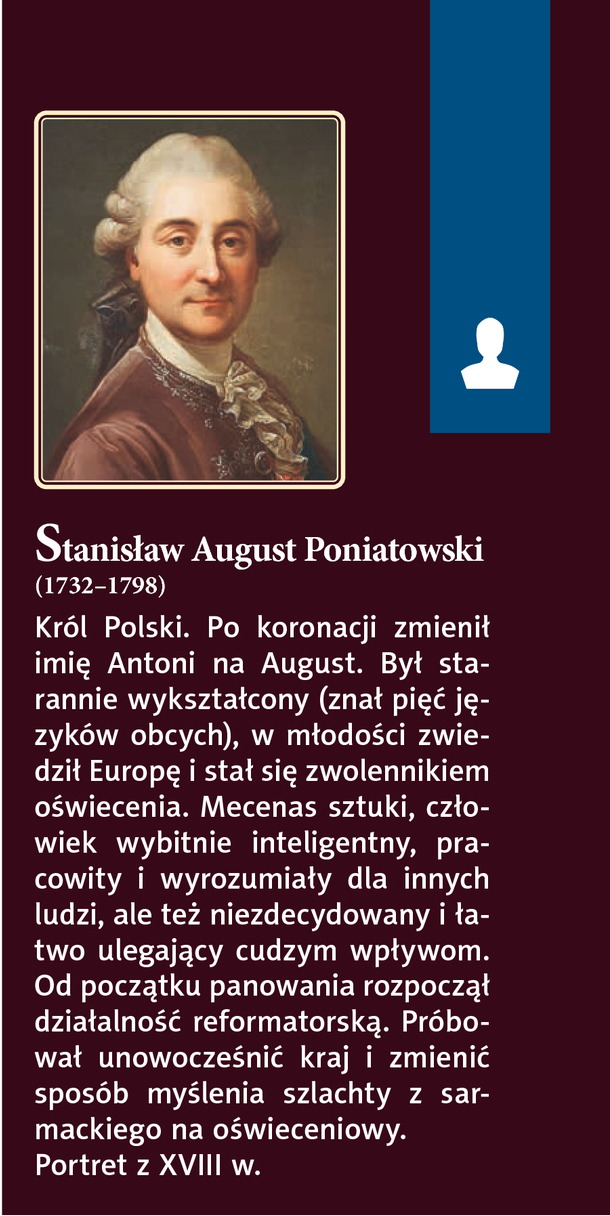 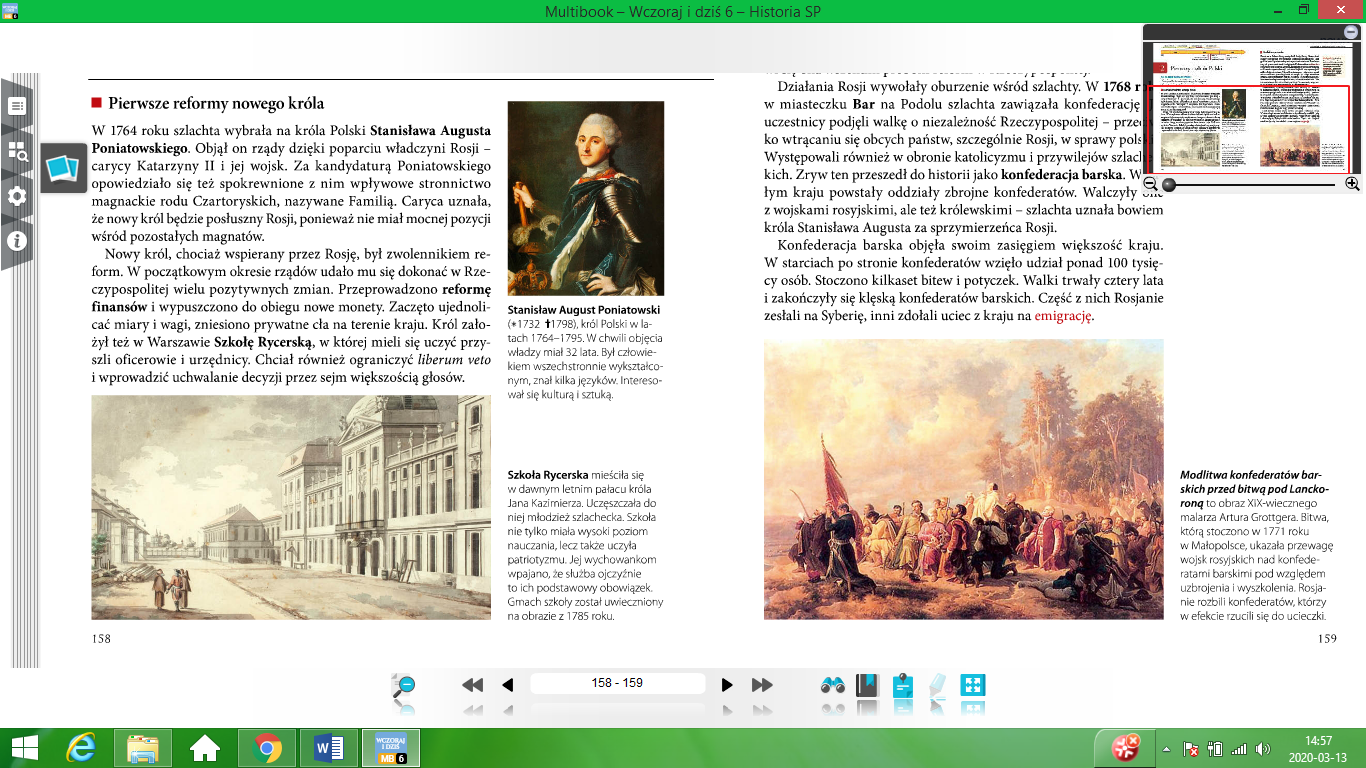 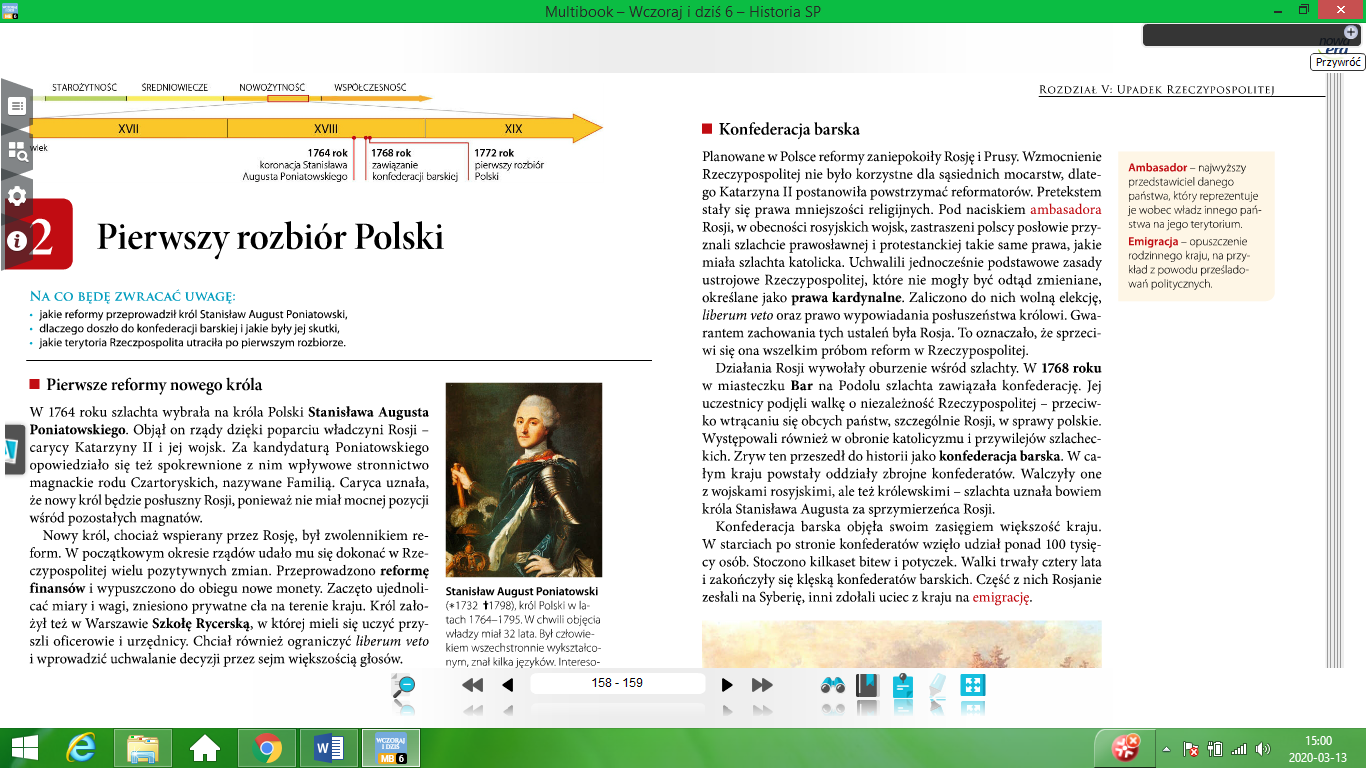 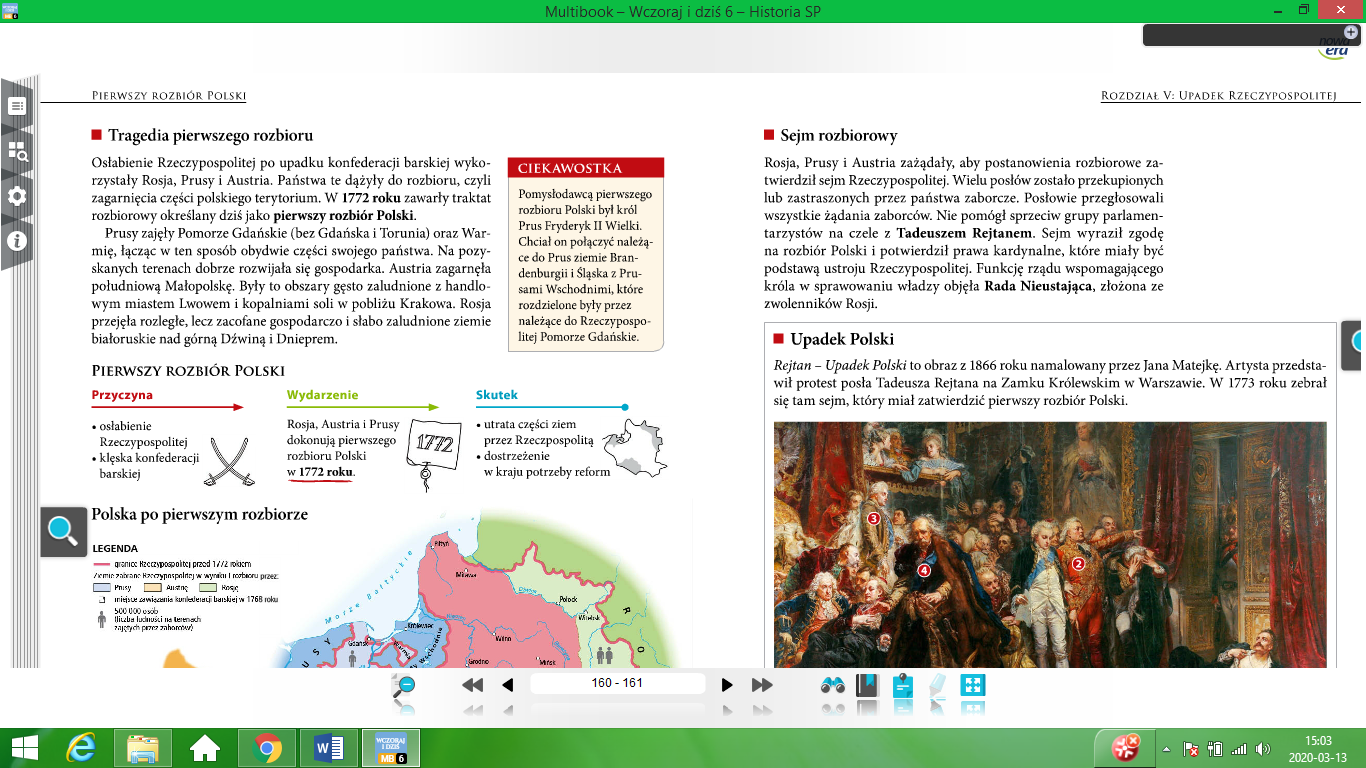 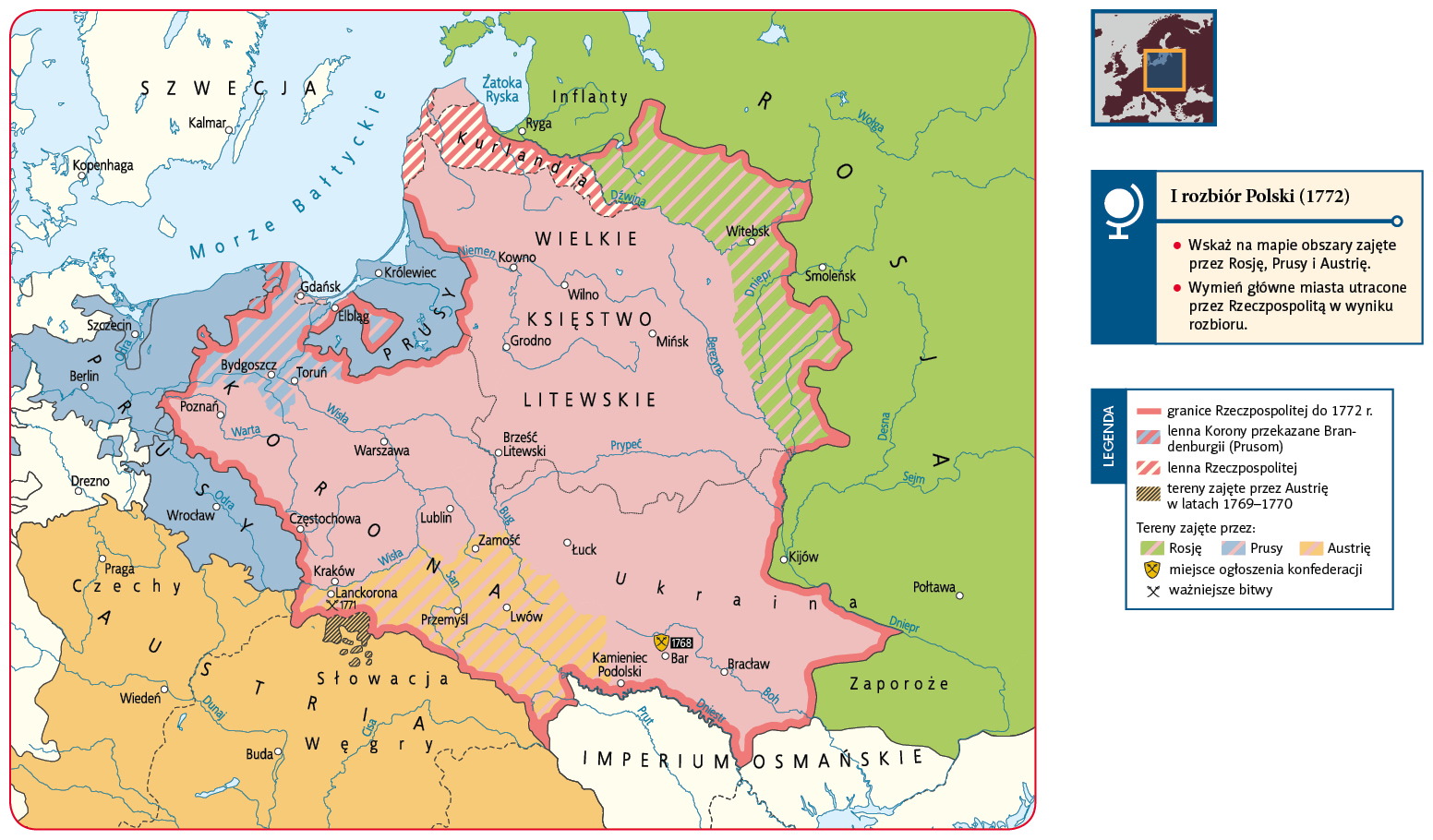 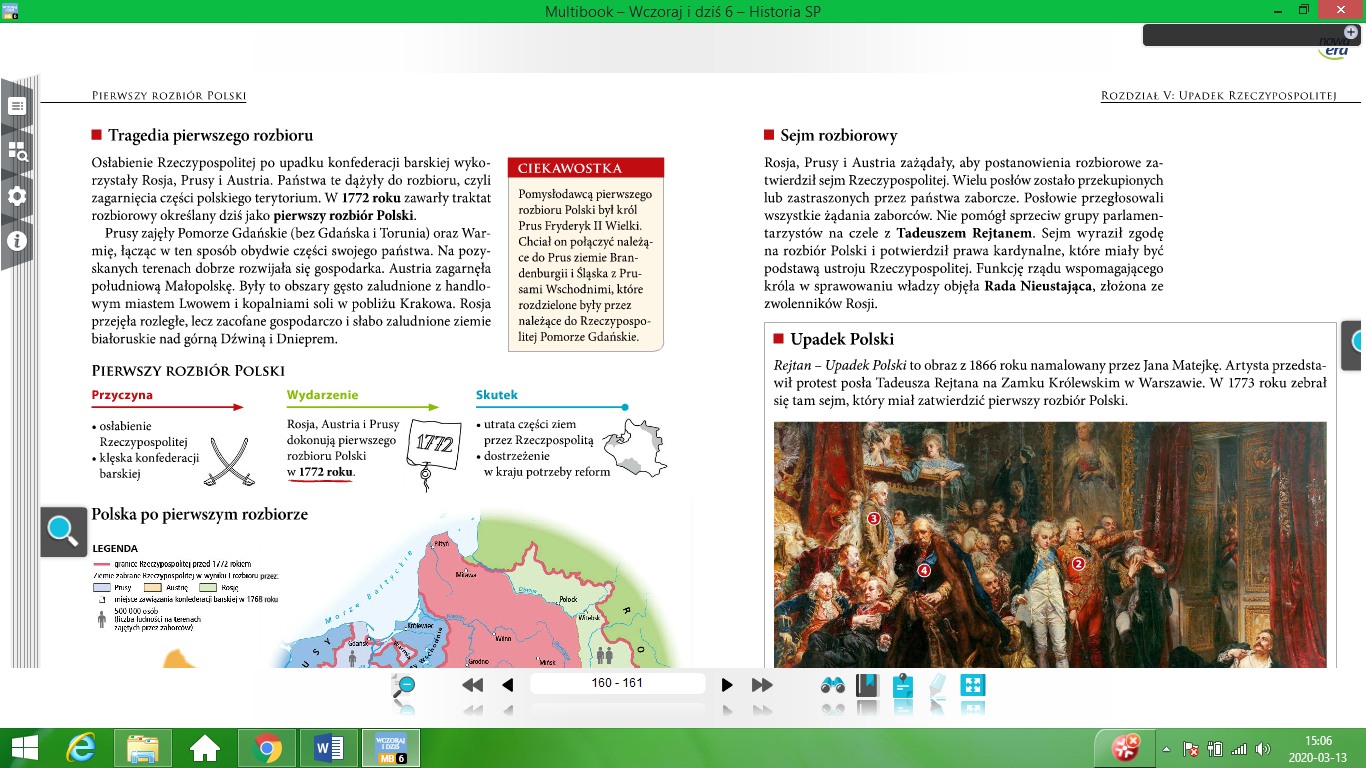 Polecenie 1.Wymień reformy, jakie zostały wprowadzone za panowania Stanisława Augusta Poniatowskiego.Polecenie 2.Wyjaśnij, dlaczego szlachta zawiązała konfederację barską?Polecenie 3.Kiedy doszło do pierwszego rozbioru polski ?Klasa VI – SP NiedźwiadaTemat: Kultura polskiego oświeceniaProszę przeczytać poniższe teksty, a następnie wykonać w zeszycie polecenia: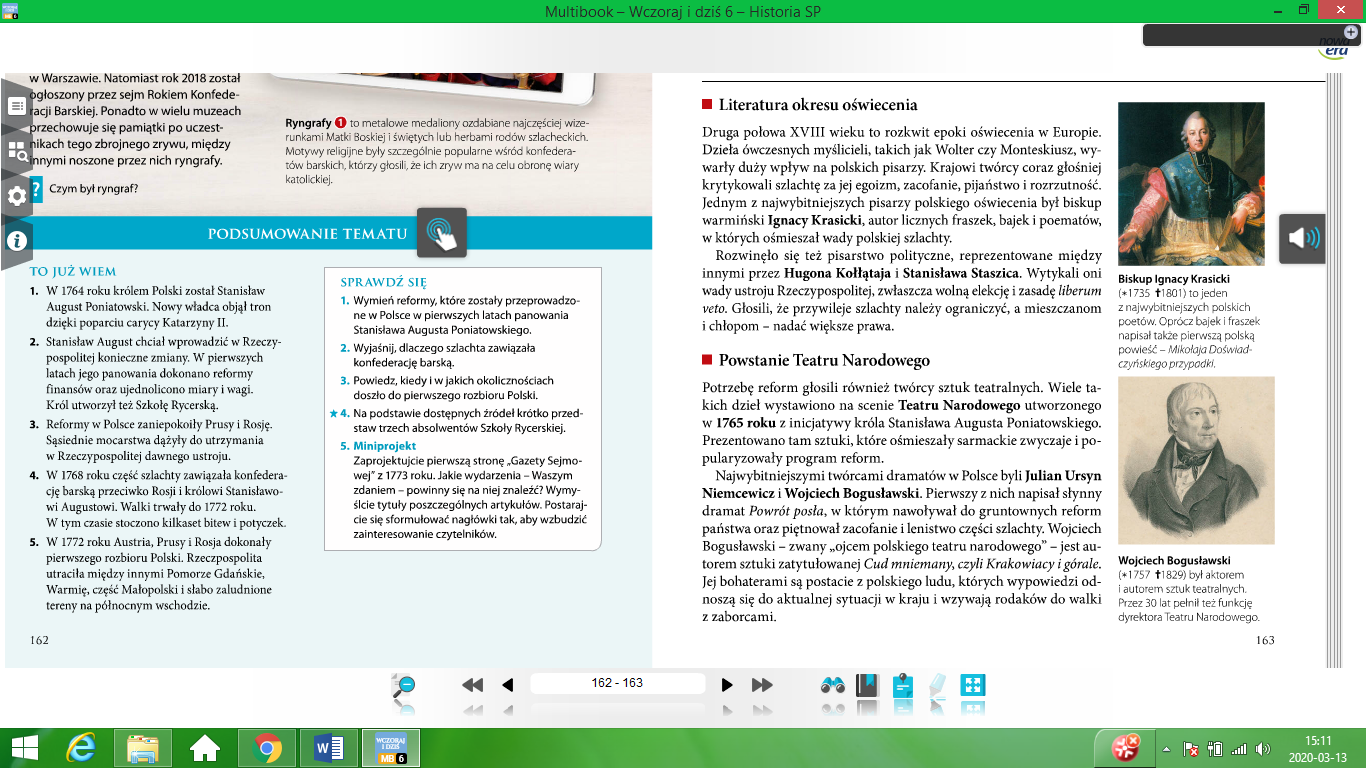 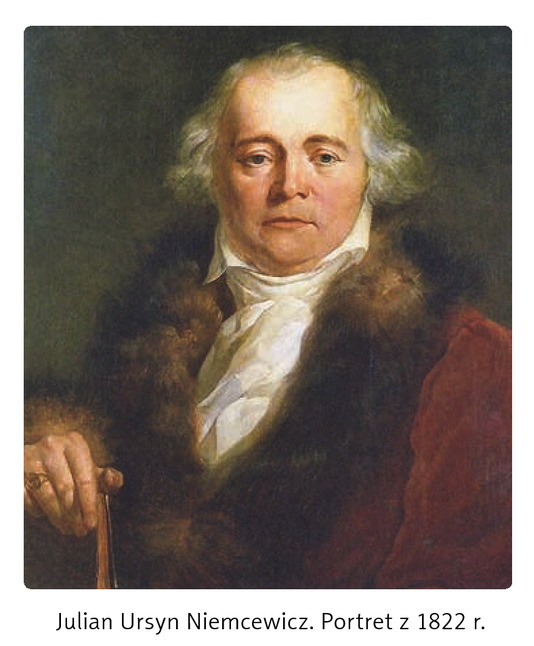 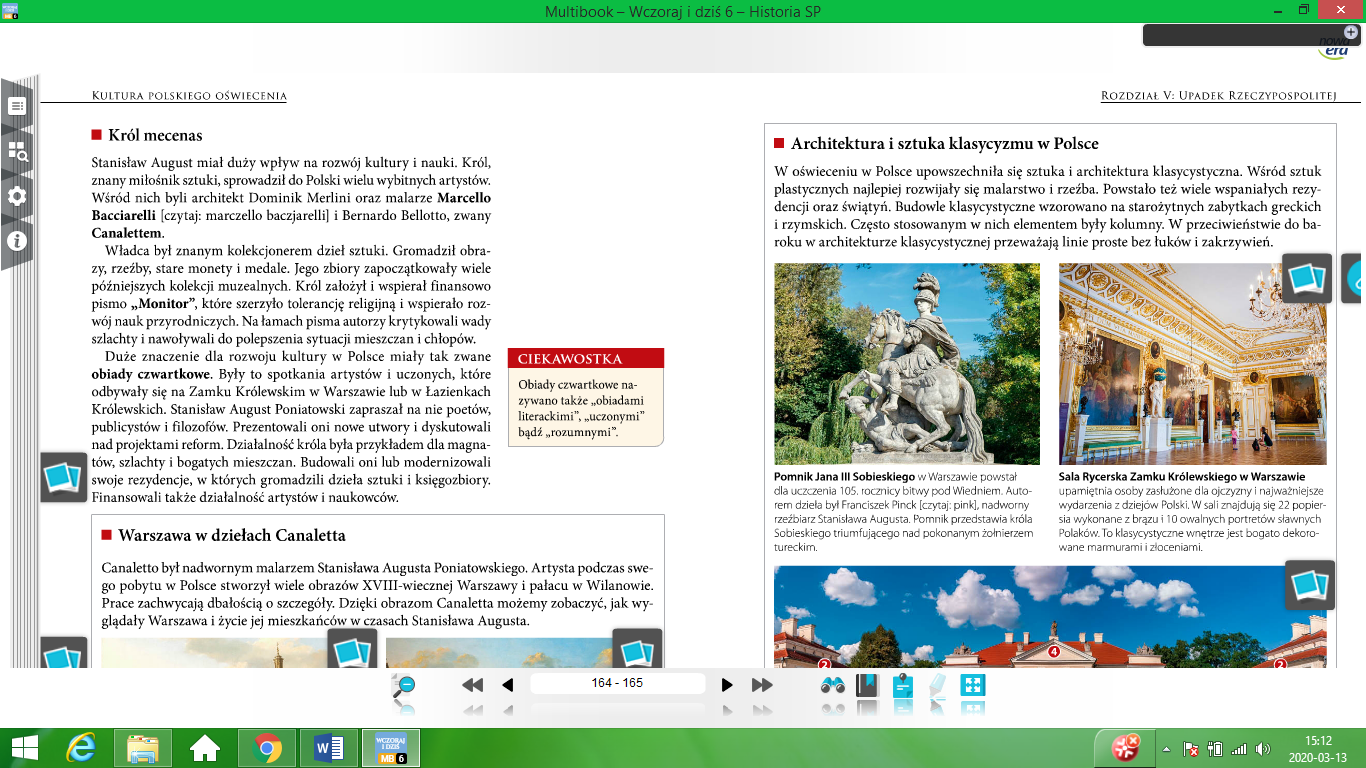 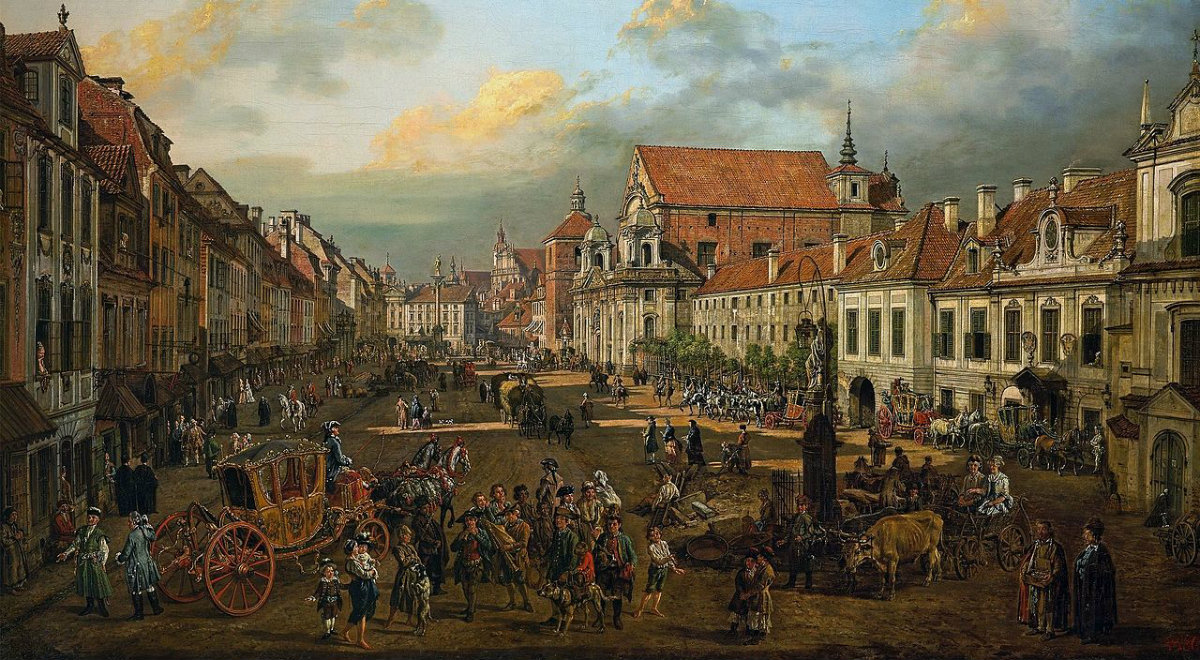 Canaletto „Krakowskie Przedmieście w stronę placu Zamkowego”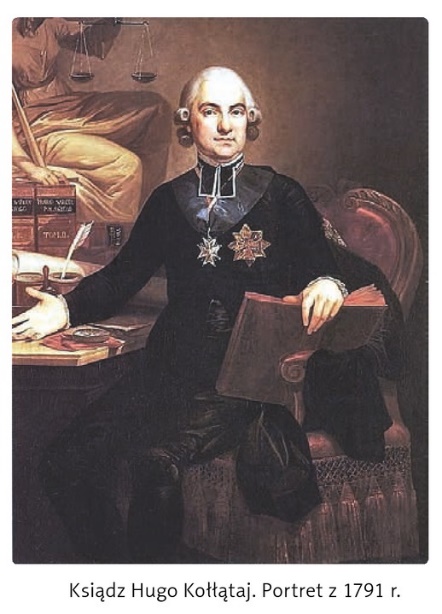 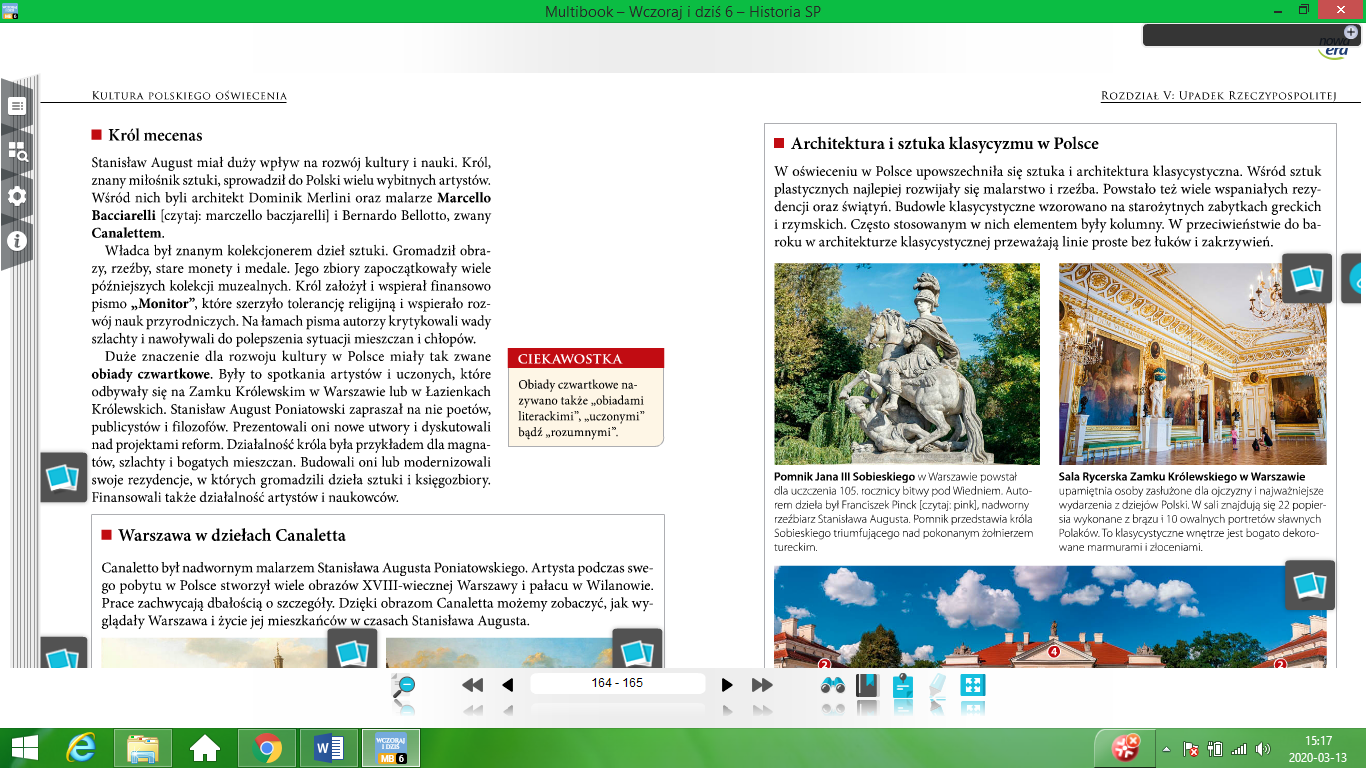 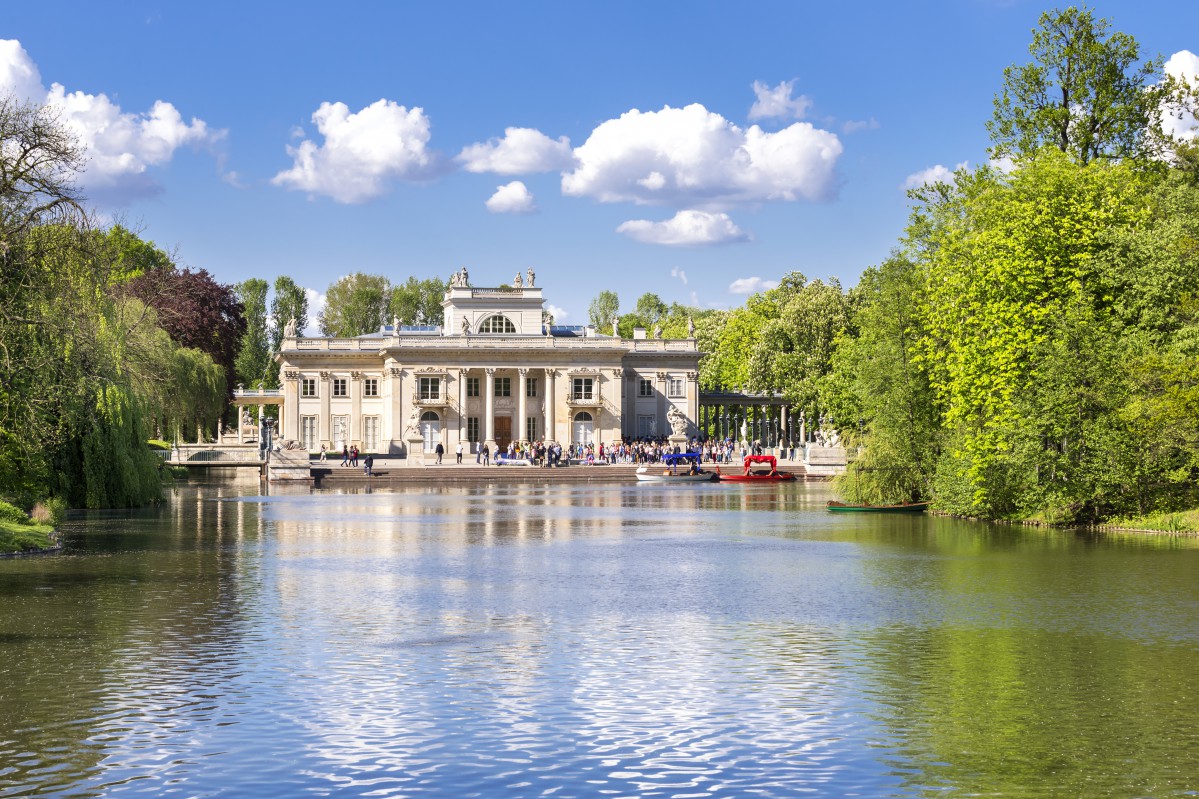 Pałac Na Wodzie w Łazienkach Królewskich w Warszawie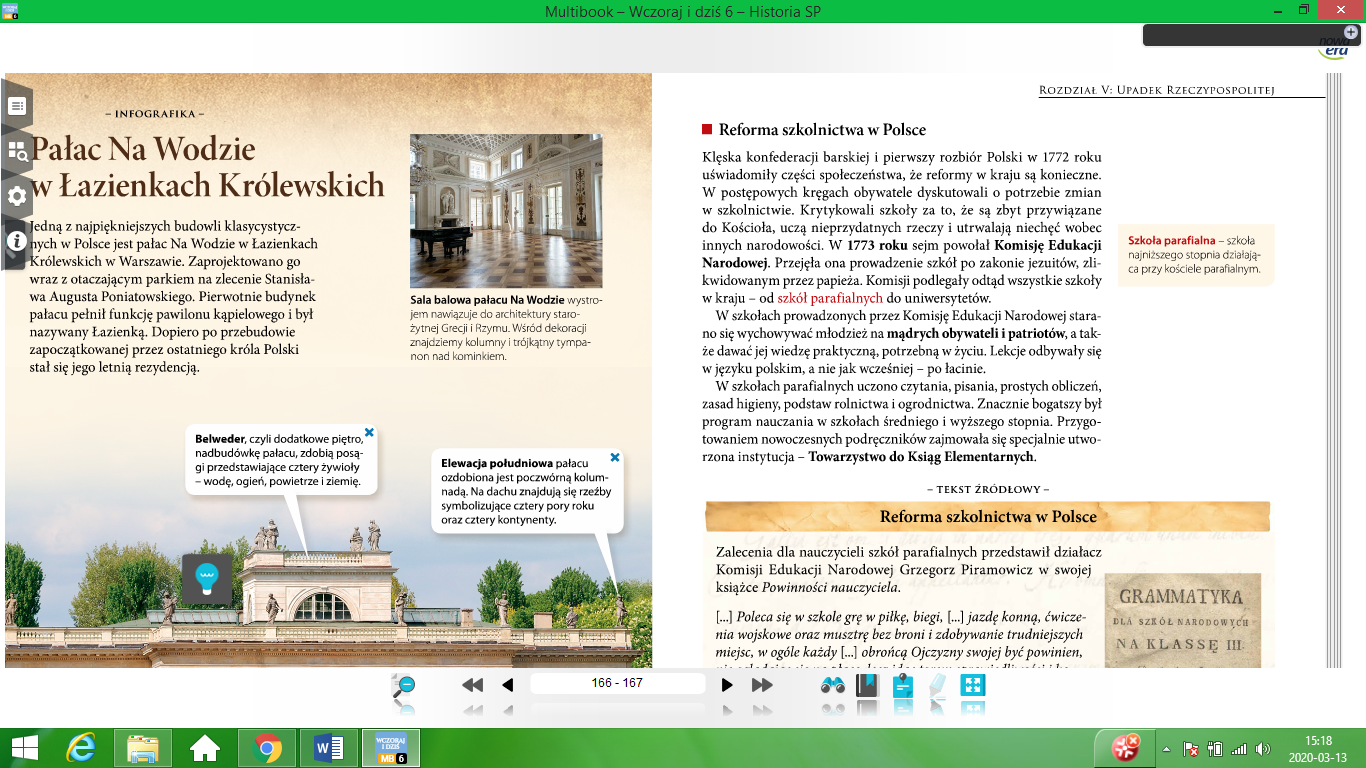 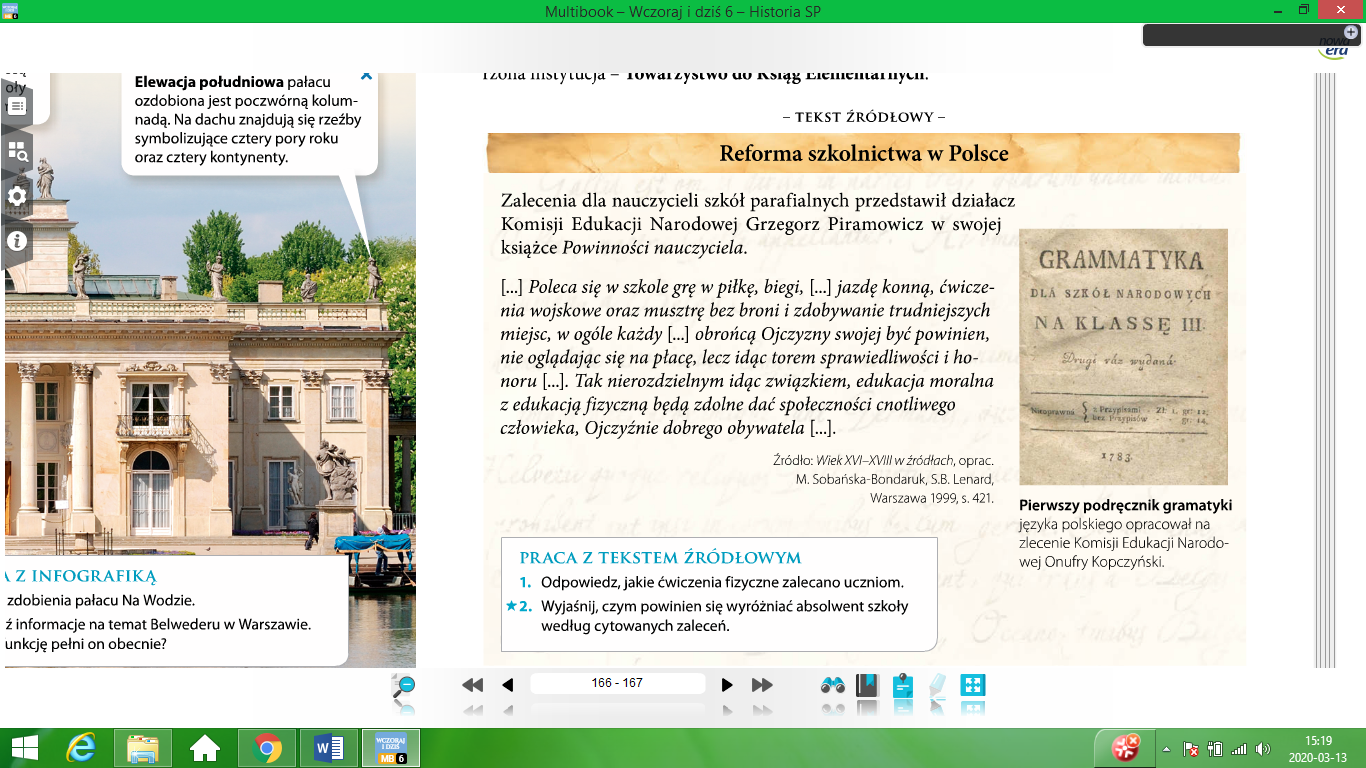 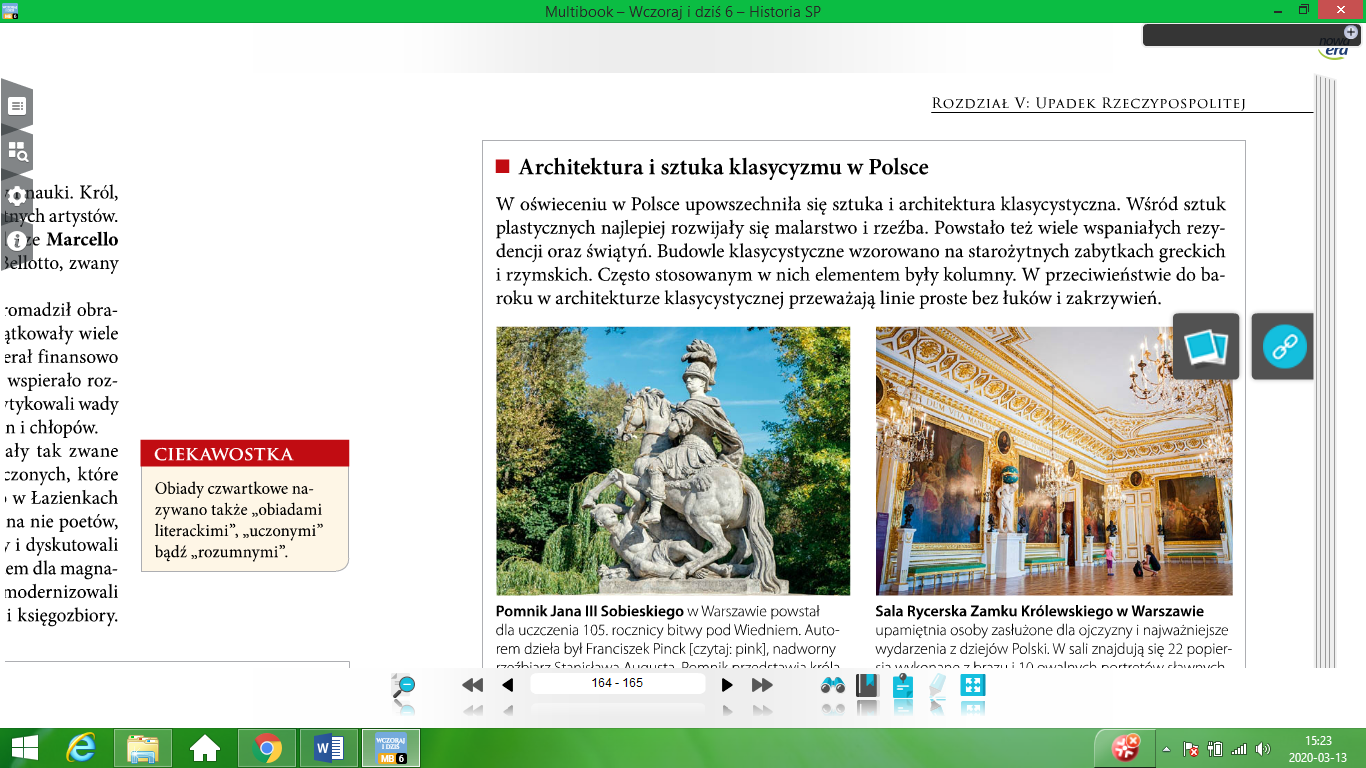 Polecenie 1.Wymień najważniejszych przedstawicieli polskiego oświecenia.Polecenie 2.Wymień 5 przykładów zabytków klasycyzmu polskiego (wykorzystaj do tego informacje dostępne w Internecie).Polecenie 3.Wyjaśnij, jaką rolę pełniła Komisja Edukacji Narodowej ?Za kilka dni, pojawi się kolejna partia zadań do wykonania. Przypominam, że zadania domowe zostaną sprawdzone przeze mnie po powrocie do szkoły. Powodzenia !